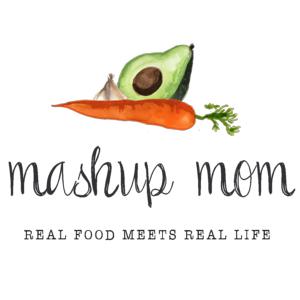 Your ALDI Shopping List (through 9/7)Dairy & refrigerated32 oz Friendly Farms whole milk Greek yogurt, $3.45 (Mon, Weds, Thurs)
4 oz Happy Farms Preferred crumbled feta, $2.19 (Weds)GrocerySpecially Selected sourdough loaf, $2.89 (Tues, Weds)
L’Oven Fresh spinach wraps, $2.79 (Fri)
Tuscan Garden bacon bits, $1.29 (Sun, Tues)
6 oz Specially Selected Kalamata olives, $2.19 (Mon)
12 oz Reggano bowtie pasta (farfalle), $.99 (Weds)
3 cans Dakota’s Pride chickpeas (garbanzo beans), $2.07 (Mon, Fri)Meat4 lbs boneless skinless chicken breast, $6.76 (Sun, Mon, Tues)
1 lb 80/20 ground beef, $3.29 (Weds)
1.5 lbs thin sliced boneless pork chops, $4.49 (Thurs)Produce16 oz Brussels sprouts, $1.39 (Sun)
2 lbs nectarines, $1.78 (Mon, Fri)
2 lbs lemons, $2.99 (Mon, Tues, Weds, Thurs, Fri)
Bunch green onions, $.99 (Sun, Weds)
8 oz baby bella mushrooms, $1.19 (Tues)
Cucumber, $.49 (Mon)
16 oz SimplyNature organic spring mix salad, $4.19 (Sun, Mon, Fri)
Head of cauliflower, $2.29 (Mon, Tues)
3 heads garlic, $1.29 (Sun, Mon, Weds, Thurs, Fri)
3 lbs yellow onions, $2.49 (Sun, Weds, Fri)
24 oz baby potatoes medley, $2.99 (Sun)
20 oz zucchini, $1.99 (Thurs)
Pint grape tomatoes, $1.89 (Mon, Fri)
2 avocados, $2.58 (Tues, Fri)Total: $60.94Note: The days(s) on the shopping list show which meal(s) an item will be used in. If you’re skipping a night, you can easily delete items you don’t need to purchase.ALDI Meal Plan week of 9/8/19 – Find the recipes at MashupMom.comALDI Meal Plan week of 9/8/19 – Find the recipes at MashupMom.comSundaySheet pan chicken dinner w/ roasted Brussels sprouts & potatoes, saladMondaySheet pan Mediterranean salad w/ lemon yogurt dressing, nectarinesTuesdayChicken & mushroom sandwiches with avocado spread, steamed cauliflowerWednesdayGyros inspired pasta w/ Greek yogurt sauce, garlic breadThursdayBroiled pork chops & zucchini w/ Greek yogurt sauceFridayVegetarian lemon chickpea wraps, nectarinesSaturdayLeftovers – pizza night – eat out – or date night